П О С Т А Н О В Л Е Н И Е	В соответствии с Решением Городской Думы Петропавловск-Камчатского городского округа от 31.10.2013 № 145-нд «О наградах и почетных званиях Петропавловск-Камчатского городского округа»,     Постановлением Главы Петропавловск-Камчатского городского округа от 31.10.2013 № 165 «О представительских расходах и расходах, связанных с приобретением подарочной и сувенирной продукции в Городской Думе Петропавловск-Камчатского городского округа»,       ПОСТАНОВЛЯЮ:за добросовестный труд, высокий профессионализм и в связи 
с 276-летием со дня основания города Петропавловска-Камчатского наградить Почетной грамотой Главы Петропавловск-Камчатского городского округа (в рамке) Кирееву Юлию Вадимовну, ведущего экономиста финансово-экономического отдела Управления культуры, спорта и социального развития администрации Петропавловск-Камчатского городского округа.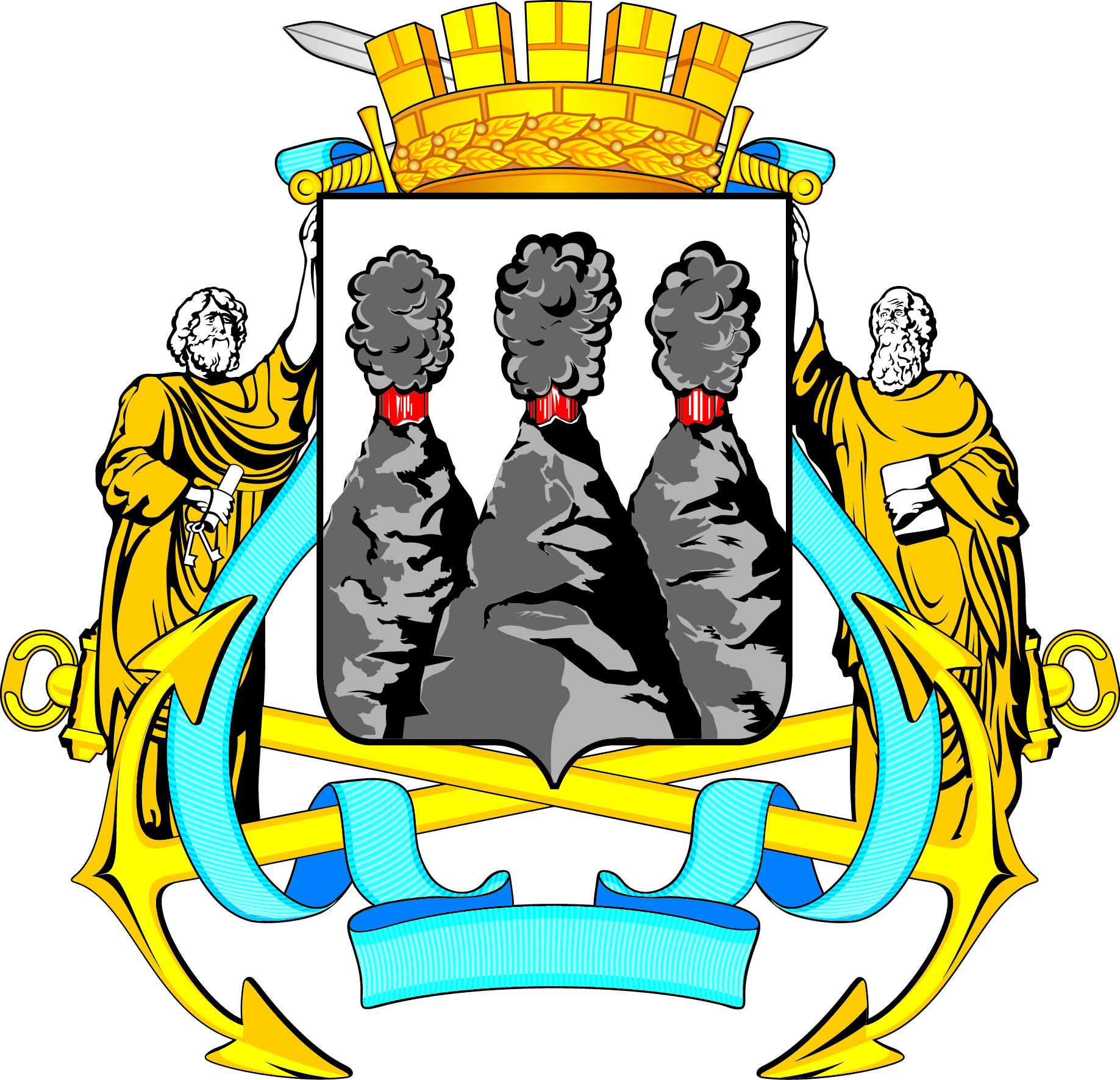 ГЛАВАПЕТРОПАВЛОВСК-КАМЧАТСКОГОГОРОДСКОГО ОКРУГАот  16.09.2016 №  164О награждении Почетной грамотой Главы Петропавловск-Камчатского городского округа Киреевой Ю.В. Заместитель председателя Городской Думы Петропавловск-Камчатского городского округа, председатель Комитета по социальной политике       С.И. Смирнов